Обработка изделий: Кромки фанеры закруглены и шлифованы, окрашены. Для окраски элементов из влагостойкой фанеры применяется водно-дисперсионное покрытие, устойчивое к атмосферному и химическому воздействию. На фанерных элементах нанесено стилизованное изображение износостойкими красками на UV-принтере. Финишное покрытие - водно-дисперсионный лак с добавлением биоцидной добавки НАНОСЕРЕБРО.Изделия из металла имеют плавные радиусы закругления и тщательную обработку швов. Для покрытия изделий из стали используется экологически чистое, обладающее хорошей устойчивостью к старению в атмосферных условиях, стабильностью цвета антикоррозийное, выдерживающее широкий диапазон температур, двойное порошковое окрашивание.В целях безопасности все отдельно выступающие детали и резьбовые соединения закрыты пластиковыми колпачками, края болтов закрыты пластиковыми заглушками.Закладные детали опорных стоек – двойное порошковое окрашивание.Соответствие стандартам: Все изделия ТМ СКИФ спроектированы и изготовлены согласно национальному стандарту РФ, а именно ГОСТ Р52169-2012, ГОСТ Р52168-2012.Оборудование изготовлено по чертежам и техническим условиям изготовителя и соответствует требованиям ТР ЕАЭС 042/2017.Паспорт на изделие: на русском языке, согласно ГОСТ Р 52301-2013, раздел 5.Гарантийный срок на изделия 12 месяцевНазначенный срок службы 10 лет.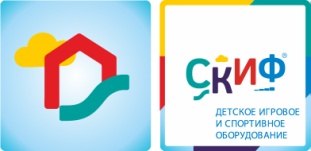 ДИК 2.14.04 КосмопортДИК 2.14.04 КосмопортДИК 2.14.04 КосмопортКомплектацияКомплектацияКомплектацияКол-воЕдиница измеренияБашниБольшая башня выполнена из четырёх клеёных брусьев не более 100х100 мм высота 3000 мм; пол из ламинированной фанеры, с антискользящим покрытием 1000х1000 мм толщиной 18 мм; над башней имеется четырехскатная крыши из фанеры толщиной 9 мм, которая крепятся на декоративные арки из фанеры толщиной 18 мм, размер 1420х1220, кромки фанеры тщательно шлифованы, фанера окрашена.  Отметка пола от планировочной отм площадки 2000 мм. Малая башня примыкает к большой башне, выполнена из двух клеёных брусьев не более 100х100 мм высота 2000 мм; пол из ламинированной фанеры, с антискользящим покрытием 1000х1000 мм толщиной 18 мм и у малой башни отметка пола от планировочной отм площадки 750 мм. 2шт.Горка 750Скат горки шириной 540 мм, выполнен из нержавеющей стали t 1,5 мм-цельного листа, борта выполнены из влагостойкой фанеры толщиной 24 мм, кромки фанеры тщательно шлифованы, борта окрашены в синий цвет. Опорный каркас горки выполнен из профиля 40х25 и труб диаметром 32 мм (металл имеет плавные радиусы и тщательную обработку швов, покрыт порошковой краской в красный цвет). Размер горки в плане 540х1350х750(h).1шт.Горка винтоваяГорка из полимерных материалов; представляет собой столб (2500 мм), вокруг которого спиралью расположен скат, ширина ската вместе с бортом-900 мм. 1шт.Лестница 2000Лестница состоит из бортов, выполненных из фанеры влагостойкой толщиной 24 мм, и шести ступенек, выполненных из ламинированной антискользящей фанеры, толщиной 18 мм, ширина ступней 780 мм. Пространство между ступенями закрыто экранами из влагостойкой фанеры толщиной 18 мм, между ступенью и экраном имеется щель для слива дождевой воды. Ступени и экраны вставляются в пазы бортов лестницы. Борта стягиваются двумя перемычками из стального профиля 25х25 мм. Лестница поставляется в собранном виде.1комплектЛестница 750Лестница состоит из бортов, выполненных из фанеры влагостойкой толщиной 24 мм, и трех ступенек, выполненных из ламинированной антискользящей фанеры, толщиной 18 мм, ширина ступней 560 мм. Пространство между ступенями закрыто экранами из влагостойкой фанеры толщиной 18 мм, между ступенью и экраном имеется щель для слива дождевой воды. Ступени и экраны вставляются в пазы бортов лестницы. Борта стягиваются тремя перемычками из стального профиля 15х15 мм. Лестница поставляется в собранном виде.1шт.Габариты (ДхШхВ), мм4180х4220х47204180х4220х47204180х4220х47204180х4220х4720Зона безопасности, мм 7180х72207180х72207180х7220